PETITION FOR LETTERS OF CONSERVATORSHIP OF MINORINSTRUCTIONSSPECIFIC INSTRUCTIONSWhen to use this form: When a child is entitled to proceeds or any other property from whatever source.Who should file this form:A natural guardian when the net settlement amount is more than $15,000.00.  However, a natural guardian may file a conservatorship petition when the proceeds are $15,000.00 or less, if deemed necessary by the parties and/or court.  The terms “gross settlement,” “net settlement,” and “present value” are applicable when a minor is involved and are defined in O.C.G.A. § 29-3-3.Anyone else when the natural guardian is unable or unwilling to be appointed as conservator.Other specific instructions:This form may be used in conjunction with a Petition to Compromise Doubtful Claim of Minor/Ward when petitioning the Probate Court for authorization to compromise a doubtful personal injury claim of a minor pursuant to O.C.G.A. § 29-3-3.The full particulars as to the facts that give rise to the minor’s entitlement to the assets should be listed specifically in the Petition.According to Probate Court Rule 5.6 (A), unless the court specifically assumes the responsibility, it is the responsibility of the moving party to prepare the proper citation and deliver it properly so it can be served according to law.  Pages after page 9 are to be completed by the moving party unless otherwise directed by the court.An oath must be administered by a Probate Judge or Clerk (the oath cannot be administered by a notary).  Use Georgia Probate Court Standard Form 35 for the oath.  The oath is not included in this form.  Georgia Probate Court Form 53, Commission to Administer Oath, can be used if the oath is to be administered by a court outside the State of Georgia.The court may require the Petitioner(s) to submit additional information.The Petition must list all the assets of the minor regardless of the source of such assets.When a structured settlement is to be purchased for the minor, the terms of who is responsible for funding the annuity and terms and time limits for the purchase and/or funding should be included in the Final Order.  The Petitioner(s) may file for discharge as conservator(s) when the conservatorship is complete.When using this form as a fill-in-the-blank, please use the PDF version.  When completing the form on a computer, use the Word and Word Perfect versions which include bracketed information to allow find and replace of certain repeating information. (NOTE: Line spaces are provided when information requested by the form is not repeating in nature.)  To replace pre-set bracketed information, type into the “find what” line of your computer’s replace function the bracketed information exactly as provided by the form, including the brackets, and type into the “replace with” line the information you wish to include in the form.  After entering your information, select “replace all.”  An example is provided below.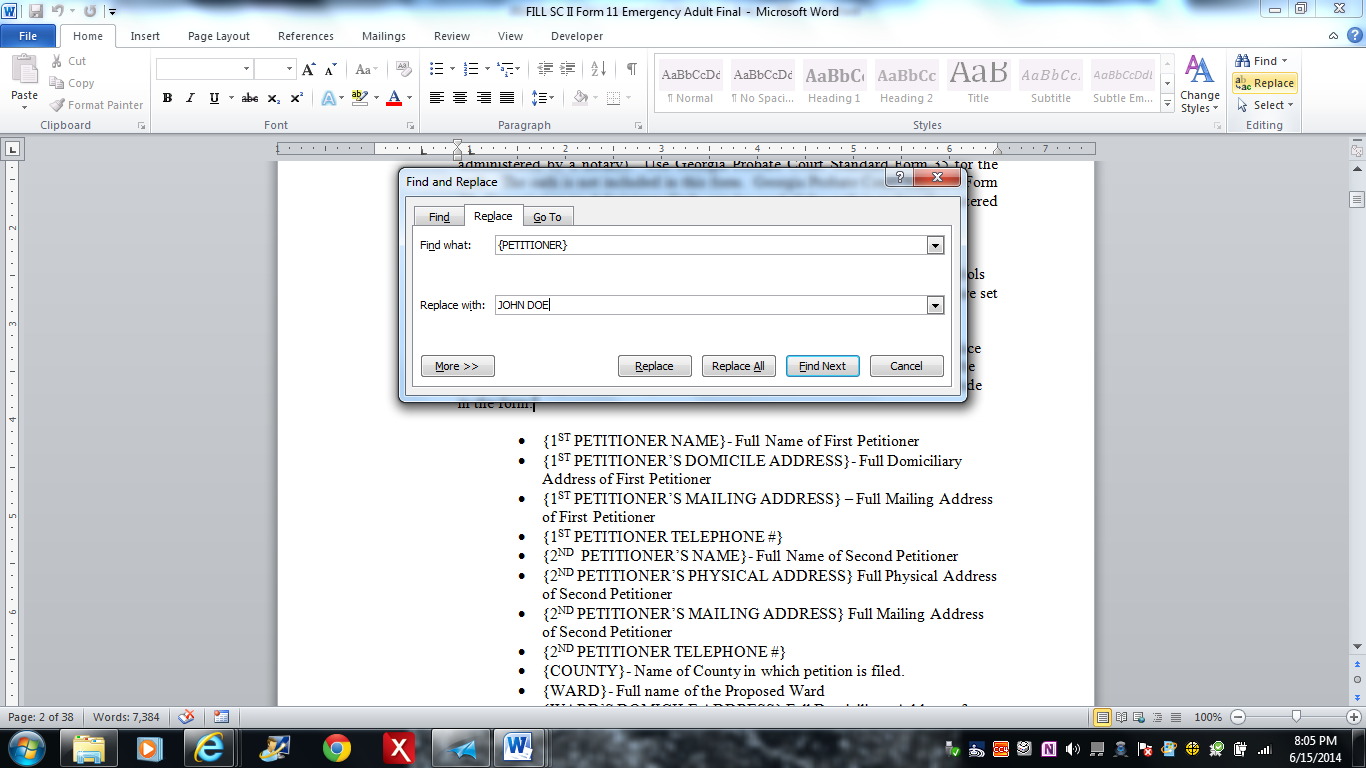 		All of the information included in brackets, which is listed below, should be addressed by the find and replace function.  If the brackets request information not pertaining to your filing, for example instances when there is no Second Petitioner, replace said information with N/A.{COUNTY} = Name of County where this Petition will be Filed{CHILD’S NAME} = Full Name of Minor, including Middle Name{CHILD’S AGE} = Childs’ Current Age{CHILD’S BIRTHDATE} = Child’s Birthday, including year{CHILD’S CURRENT ADDRESS} =  Child’s Full Domiciliary Address , including domiciliary county{CHILD’S SOCIAL SECURITY NUMBER} = Social Security Number of the Child{FOREIGN COUNTRY} = Name of Child’s Domiciliary County, if outside the United States{PETITIONER} = Name of Person Filing this Petition{PETITIONER’S ADDRESS} = Full Domiciliary Address of Petitioner{PETITIONER’S COUNTY} = County in which Petitioner resides{PETITIONER’S TELEPHONE} = Telephone Number at which Petitioner may be reached{SECOND PETITIONER} = Full Name of Second Petitioner, if any{SECOND PETITIONER’S ADDRESS} = Full Domiciliary Address of Second Petitioner, if any{SECOND PETITIONER’S COUNTY} = County in which Second Petitioner resides{SECOND PETITIONER’S TELEPHONE} = Telephone Number at which Second Petitioner may be reached{CONSERVATOR} = Name of Person Proposed to Serve as Conservator for the Child{CONSERVATOR’S ADDRESS} = Full Domiciliary Address of Proposed Conservator, including domiciliary county{CONSERVATOR’S RELATION TO CHILD} = How Proposed Conservator is affiliated with the Child, e.g. “Mother” or “Grandmother”{GUARDIAN} = Name of Child’s Court-Appointed Guardian, if any{GUARDIAN’S ADDRESS} = Address of Child’s Court-Appointed Guardian, if any{PETITIONER FOR COMPROMISED CLAIM} = Name of Person who has Filed, or will File, a Petition to Compromise Doubtful Claim of Minor on behalf of the Child{ADDRESS OF PETITIONER FOR COMPROMISED CLAIM} = Address of Person who has Filed, or will File, a Petition to Compromise Doubtful Claim of Minor on behalf of the Child{ATTORNEY} = Name of Attorney Filing this Petition, if any{ATTORNEY’S ADDRESS} = Address of Attorney Filing this Petition, if any{ATTORNEY’S TELEPHONE} = Telephone Number of Attorney Filing this Petition, if any{ATTORNEY’S STATE BAR NUMBER} = State Bar Number of Attorney Filing this Petition, if anyII.	GENERAL INSTRUCTIONSGeneral instructions applicable to all Georgia probate court standard forms are available in each Probate Court, labeled GPCSF 1.PETITION FOR LETTERS OF CONSERVATORSHIP OF MINOR1.	The Petition of {PETITIONER} and {SECOND PETITIONER} who is/are domiciled in {PETITIONER’S COUNTY} and {SECOND PETITIONER’S COUNTY} County(ies) and reside(s) at the following address, {PETITIONER’S ADDRESS} and {SECOND PETITIONER’S ADDRESS}, move(s) this Court to appoint a conservator(s) for the minor: {CHILD’S NAME}, age {CHILD’S AGE}, whose date of birth is {CHILD’S BIRTHDATE}, whose social security number is {CHILD’S SOCIAL SECURITY NUMBER}, and who is found at: {CHILD’S CURRENT ADDRESS}.2.	If you answer “Yes,” list name of country: {FOREIGN COUNTRY} (if a guardianship or conservatorship is granted, pursuant to The Vienna Convention, the Probate Court must notify the consul).3.	Said minor is entitled to receive personal or real property, and the approximate value of said property is $________________________________, by reason of: {INFO}A complete list of the action, claim, or property of the minor must be provided including the person or company that currently holds the claim or property.  Attach supporting documentation to show the details of the property or claim as “Exhibit A.”4.	Petitioner(s) move(s) the Court to appoint (provide full name and address below): {CONSERVATOR}, {CONSERVATOR’S ADDRESS}, as conservator(s), who is/are related to the minor as {CONSERVATOR’S RELATION TO CHILD}. 5.	If you answer “Yes,” list the nature of the interest (e.g. joint ownership of property or any other type of financial interest in the minor’s property). {INFO}6.If you answer “No,” explain:	{INFO}7.	If you answer “Yes,” list the nominated conservator (provide full name and address):______________________________________________________________________________(Full name)			First			Middle				Last______________________________________________________________________________(Full address)		Street			City			County		State	       Zip CodeTelephone number(s) ___________________________________________________________.8.	Excluding the Petitioner(s), proposed conservator(s), and nominated conservator(s), the minor’s nearest relatives whose whereabouts are known are as follows: (show parents whose rights have not been terminated; if none, adult siblings of the minor; if none, the grandparents of the minor; if none, any nearest relatives of the minor so that three individuals are named).9.If you answer “Yes” to a. and/or b., provide the following below and attach a copy of the Petition and Final Order as “Exhibit B”:{PETITIONER FOR COMPROMISED CLAIM}, {ADDRESS OF PETITIONER FOR COMPROMISED CLAIM}.  Filed on ________________________ in __________________ County, in the State of _____________________________.  If not yet filed, it is expected to be filed on ___________________.10.If you answer “Yes,” explain below (include full name and address of appointed guardian, type of guardian (permanent, temporary, or testamentary) and attach a copy of the Final Order and Letters of appointment as “Exhibit C”):{GUARDIAN}, {GUARDIAN’S ADDRESS}.  Filed on ________________________ in __________________ County, in the State of _____________.  If not yet filed, it is expected to be filed on ___________________.11.	If you answer “Yes” to a., b., c., and/or d., explain and provide full details of the assets or liabilities, including location of such assets or liabilities and provide account numbers if applicable:{INFO}12.	If you answer “Yes,” provide the powers requested and the justifications for such powers below:{INFO}NOTE: the request of additional powers may cause a guardian ad litem to be appointed by the court. 13.	Additional Data: Where full particulars are lacking, state here the reasons for any such omission.  {INFO}	WHEREFORE, Petitioner(s) pray(s) that:	1.	service be perfected as required by law; and 2.  	the nominated conservator(s) be vested with authority as conservator(s) of said minor.VERIFICATIONGEORGIA, {COUNTY} COUNTY	Personally appeared before me the undersigned Petitioner(s) who, after being duly sworn, state(s) that the facts set forth in the foregoing Petition and the attached exhibits are true and correct.SELECTION OF THE MINORI, the undersigned minor, being 14 years of age or older and a resident of {COUNTY}County, select {CONSERVATOR} to be appointed my conservator(s).  	This______ day of __________________________, 20 ____.																				____________________________________							Signature of minor, if age 14 or over																				{CHILD’S NAME}ACKNOWLEDGMENT OF SERVICE ANDCONSENT TO APPOINTMENT OF NOMINATED CONSERVATOR(S)I/we, the undersigned, being over 18 years of age, laboring under no legal disability and being interested persons named in the foregoing Petition, hereby acknowledge service of a copy of the Petition, waive further service and notice, and hereby assent to the appointment of the nominated conservator(s) for the above minor without further delay.NOTICE:THE FOLLOWING PAGES ARE TO BE COMPLETED BY THE PETITIONER (MOVING PARTY) UNLESS OTHERWISE DIRECTED BY THE COURT.  SEE PROBATE COURT RULE 5.6(A).ORDER FOR SERVICE OF NOTICEAND/OR APPOINTMENT OF GUARDIAN AD LITEM	The foregoing Petition for Letters of Conservatorship having been filed and it appearing that the following interested parties did not acknowledge service, it is ORDERED that notice be served on the individuals listed in paragraph 8 of the Petition:(Strike through any paragraphs that do not apply:)Notice must be served personally on the following individual(s) who reside(s) in Georgia:   ________________________________________________________________________________________________________________________________________________Notice must be served by first class mail, at least 14 days before the Petition can be granted, on the following individual(s) who reside(s) outside this state at a known address:   ________________________________________________________________________________________________________________________________________________Notice must be served by publication once per week for two weeks in the newspaper in the county in which sheriff's advertisements are published on the following individual(s), whose address(es) is/are unknown: ________________________________________________________________________________________________________________________________________________IT IS FURTHER ORDERED that, as powers are being sought pursuant to O.C.G.A. § 29-3-22 (b) and/or (c), __________________________________ is appointed guardian ad litem for the above minor.  The clerk/deputy clerk shall serve said guardian ad litem with a copy of this Order and a copy of the Petition.  Upon said guardian ad litem’s acceptance of same, said guardian ad litem shall make answer hereto.	SO ORDERED this _____ day of __________________, 20____.__________________________________________Judge of the Probate Court	This  _______ day of ________________, 20____. 	NOTICE{PETITIONER} AND {SECOND PETITIONER} HAS/HAVE FILED A PETITION FOR LETTERS OF CONSERVATORSHIP FOR {CONSERVATOR} TO BE APPOINTED CONSERVATOR(S) OF {CHILD’S NAME}, A MINOR.(strike through the paragraphs that are not applicable): TO:	_______________________________________________________________________,  (all interested persons having known addresses outside this state to be served by first class mail) This is to notify you to file your objection, if there is any, either to the establishment of the conservatorship or to the selection of the identified individual as conservator, or both, in this Court on or before the fourteenth (14th) day after _____________________, 20____ (the date of the mailing of this Notice to you by first class mail). TO: 	_______________________________________________________________________,(all interested persons who reside in Georgia to be served personally) This is to notify you to file your objection, if there is any, either to the establishment of the conservatorship or to the selection of the identified individual as conservator, or both, in this Court on or before the tenth (10th) day after the date you are personally served. TO: 	_______________________________________________________________________,(all interested persons whose addresses are unknown) This is to notify you to file your objection, if there is any, either to the establishment of the conservatorship or to the selection of the identified individual as conservator, or both, within 10 days following the date of the second publication of this citation.  BE NOTIFIED FURTHER:  All pleadings must be signed before a notary public or Probate Court clerk and filing fees must be tendered with your pleadings, unless you qualify to file as an indigent party.  Contact probate court personnel at the below address/telephone number for the required amount of filing fees.  If an objection is filed, a hearing will be (held in the Probate Court of ________________________ County, courtroom ________________, address: ____________________________________, Georgia on ____________________ at________  o’clock ____.m.) (scheduled at a later date).  If no objection is filed, the Petition may be granted without a hearing.Date of Second Publication, if any: ___________________Date of Mailing, if any:  ____________________________ ORDER	The Petition for Letters of Conservatorship of Minor having been read and considered, and it appearing that the facts stated therein are true, and that it is in the best interest of the minor to appoint the conservator(s) listed below, (Strike through any portion of the order that is not applicable.)IT IS ORDERED that {CONSERVATOR} be vested with all the authority as conservator(s) of said minor, to receive the minor’s estate and manage it according to law and that Letters of Conservatorship issue upon the taking of the prescribed oath and upon the posting of bond in the amount of $__________________________.  The bond (has) (has not) been posted as of the date of this order. Said Conservator(s) should be appointed because ___________________________________________________________________________________________________________________________________________________________.  The appointed Conservator(s) shall have no authority to act on behalf of the ward until Letters of Conservatorship have issued.	IT IS FURTHER ORDERED that the Conservator(s) requested and shall have the following powers pursuant to O.C.G.A. § 29-3-22(b):  (initial all applicable):_____	(a) To invest the minor’s property in the following investments, being investments other than those authorized in O.C.G.A. § 29-3-32 without further court approval:  _______________________________________________________________________________________________________________________________________________;____	(b) To sell, rent, lease, exchange, or otherwise dispose of the minor’s following real or personal property without complying with the provisions of O.C.G.A. § 29-3-35, other than the provisions for additional bond set forth in subsection (e) of O.C.G.A. § 29-3-35:____________________________________________________________________; and/or       ____	(c) To continue the operation of the following farm or business in which the minor has an interest: ________________________________________________________________.And, after notice to the appointed guardian ad litem, the following powers pursuant to O.C.G.A. § 29-3-22(c):(initial all applicable): ____ 	(a) To make disbursements that exceed the annual income or, if applicable, the annual budget amount which has been approved by the court pursuant to O.C.G.A. § 29-3-30 by no more than $_________ per (month)(year) for the support, care, education, health, and welfare of the minor; subject to subsequent court order.____	(b) To enter into contracts for labor or services, being ____________________________ _______________________________________________________________________, for which the compensation payable under the contracts when combined with other disbursements from the estate exceeds the annual income or, if applicable, the annual budget amount which has been approved by the court pursuant to O.C.G.A. § 29-3-30;_____	(c) To make specific investments of the minor’s property that do not comply with the provisions of O.C.G.A. § 29-3-32, pursuant with the provisions of O.C.G.A. § 29-3-34, being: __________________________________________________________________	_______________________________________________________________________;_____	(d) To sell, rent, lease, exchange, or otherwise dispose of specific items of the minor’s real or personal property without complying with the provisions of O.C.G.A. § 29-3-35, other than those provisions for additional bond set forth in in O.C.G.A. § 29-3-35(e), being: ________________________________________________________________________	_______________________________________________________________________;_____	(e) To compromise a contested or doubtful claim for or against the minor pursuant to the provisions of O.C.G.A. § 29-3-3, being a claim made by/against __________________________________________________________________________________________; _____	(f) To release ___________________________________________________________, a debtor, and compromise a debt when the collection of the debt is doubtful;_____ (g) To establish or add the following property to a trust for the benefit of the minor pursuant to O.C.G.A. § 29-3-22: ____________________________________________;_____	(h) To disclaim or renounce any property or interest in the following property of the minor in accordance with the provisions of O.C.G.A. § 53-1-20: ____________________ _______________________________________________________________________; and/or_____	 (i) To engage in estate planning for the minor pursuant to the provisions of O.C.G.A. § 29-3-36: ________________________________________________________________.(initial if applicable:)_____ 	IT IS FURTHER ORDERED that, within 30 days of the date hereof, the clerk/deputy clerk shall file the certificate of creation of conservatorship in accordance with O.C.G.A. § 29-3-10(b) with the Clerk of Superior Court of each county in this state in which the ward owns real property.	IT IS FURTHER ORDERED that the Conservator(s) shall:Keep the minor’s funds separate from his/her/their own;Not sell or give away any of the minor’s property without a court order;Not spend any of the minor’s funds for any purpose except as set forth in the Court-approved budget.  A minor has no obligation to support himself or herself or any member of his or her household;File with this Court a management plan; an inventory of the minor’s funds within two months of the date the Letters of Conservatorship issue; and an annual return within sixty (60) days after each anniversary date of the issuance of Letters of Conservatorship, unless the Court has approved a different accounting period;Turn over to the minor any of the minor’s property in his/her/their possession when the minor reaches 18; Not use the minor’s funds for his/her/their own benefit;Always keep the Court informed of his/her/their name(s), address(es), or the location(s);Always keep the Court informed of the name(s), address(es), or the location of the minor;Not place his/her/their name(s) on the title of any funds and/or accounts belonging to the minor unless he/she/they specifically is/are designated in the title of the account as conservator(s) of the minor;Promptly disclose to the Court any conflict of interest between the conservator(s) and the minor when such conflict of interest arises or becomes known to the conservator(s); andKeep accurate records, including adequate supporting data, as required by law.(initial if applicable)	 _____  IT IS FURTHER ORDERED that the Conservator(s) is/are authorized to spend or deliver to the guardian(s) of the minor the sum of $____________________ per month for the benefit of the minor.	SO ORDERED this _______day of ___________________________, 20_____.		_____________________________			Judge of the Probate CourtCERTIFICATE OF CREATION OF CONSERVATORSHIP(Pursuant to O.C.G.A. § 29-3-10(b))GRANTOR (NAME OF MINOR): {CHILD’S NAME}GRANTEE(S) (NAME(S) OF CONSERVATOR(S) OF ABOVE MINOR): {CONSERVATOR}	A Conservatorship has been created for the above-named minor.  The minor attains the age of majority on ___________________________________________ at which time the conservatorship shall automatically terminate.	Original Certificate delivered or mailed to Clerk of Superior Court of ________________ County on ________________________________________, 20______.
I do hereby certify that the above information is based on the Order of the Probate Court issued on ________________________________ that the above information is true and correct.					By:  ___________________________________________                                                                                             					PROBATE CLERK/DEPUTY CLERKLETTERS OF CONSERVATORSHIP OF MINORTO:	{CONSERVATOR}, Conservator(s)The above-named minor has been found by this Court to be in need of a conservator, and this Court has entered an order designating you as such conservator(s).  You have assented to this appointment by taking your oath and posting bond.  In general, your duties as conservator(s) are to protect and maintain the property of the above-named minor.  Your authority to act pursuant to these Letters is subject to applicable statutes and to any special orders entered in this case.Special Instructions:1.	You must keep the minor's funds separate from your own.  You should put the minor’s funds in a separate checking or savings account, as appropriate, and make all payments by check. A minor has no obligation to support him/herself or any member of his or her household 2.	You may not sell, mortgage, give away, or otherwise dispose of any of the minor’s property without a court order.3.	You may not spend any of the minor’s funds for any purpose except as set forth in the court approved budget without a court order. 4.	You must file within two months of your appointment an inventory showing the minor’s property and a plan for managing, expending, and distributing the property.  Further, you must file, within sixty (60) days of each anniversary date of these Letters an annual return, showing all receipts and disbursements, accompanied by an affidavit certifying that the original vouchers (checks) have been compared with the items listed on the return, and that the return is correct, together with an updated inventory and plan for managing the property.  A copy of said return shall be sent by first class mail to the surety, the minor, and the guardian, if any.5.	The regular commissions allowed a conservator are 2.5% on all sums of money received and 2.5% on all sums paid out, as shown by the annual or final return.  There are special rules concerning commissions for property delivered in kind, interest earned, extraordinary services, and market value of property held as of the last day of your reporting period.6.	You must keep the Court informed of any change in your name or address and promptly notify the Court of any conflict of interest arising between you and the minor.7.	You must inform the Court of any change as to the address of the minor.8.	Please consult your attorney if you have any questions.9.	Your authority to act pursuant to these Letters is subject to applicable statutes and to any special orders entered in this case.Given under my hand and official seal, this ______day of_____________________, 20_____.								________________________________	NOTE:	The following must be signed if the 			Probate Court JudgeJudge does not sign the original of this document._________________________________					(Seal)PROBATE CLERK/DEPUTY CLERKIN THE PROBATE COURTCOUNTY OF {COUNTY}STATE OF GEORGIAIN THE PROBATE COURTCOUNTY OF {COUNTY}STATE OF GEORGIAIN RE: ESTATE OF))          ESTATE NO. __________________{CHILD’S NAME},)                                                             MINOR.)Is the minor a citizen of a foreign country?(Circle One)(Yes) (No)Do(es) the proposed conservator(s) have any financial interest in the minor’s estate in any form or fashion?(Circle One)(Yes) (No)Do(es) the proposed conservator(s) seeking appointment understand(s) that a bond will be required by the court and is/are prepared to obtain such bond prior to letters of appointment being issued by the court and is/are able to be bonded by an appropriate surety in an amount set by the court pursuant to O.C.G.A § 29-3-41?(Circle One)(Yes) (No)Is there a notarized witnessed document made by the parent of the minor that deals with conservatorships of the minor?(Circle One)(Yes) (No)____________________________________________________________________________(Full name)			First			Middle				Last____________________________________________________________________________(Full address)		Street			City			County		State	      Zip CodeTelephone number: ___________________________  Relation:____________________________________________________________________________________________________(Full name)			First			Middle				Last____________________________________________________________________________(Full address)		Street			City			County		State	      Zip CodeTelephone number: ___________________________  Relation:____________________________________________________________________________________________________(Full name)			First			Middle				Last____________________________________________________________________________(Full address)		Street			City			County		State	      Zip CodeTelephone number: ___________________________  Relation:________________________a.Has a Petition to Compromise Doubtful Claim been filed?(Circle One)(Yes) (No)b.Will a Petition to Compromise Doubtful Claim be filed?(Circle One)(Yes) (No)Has a guardian been appointed? (Circle One)(Yes) (No)a.Has the minor received any other assets other than shown in paragraph 3?(Circle One)(Yes) (No)b.Does the minor have income or other resources of funds?(Circle One)(Yes) (No)c.Does the minor have any liabilities or expenses?(Circle One)(Yes) (No)d.Does the minor own real estate?(Circle One)(Yes) (No)Is/are the Petitioner(s) requesting that the proposed conservator(s) be granted any additional powers pursuant to O.C.G.A. § 29-3-22? (Circle One)(Yes) (No)______________________________________Signature of First Petitioner______________________________________Signature of Second Petitioner, if any{PETITIONER}{SECOND PETITIONER}{PETITIONER’S ADDRESS}{SECOND PETITIONER’S ADDRESS}{PETITIONER’S TELEPHONE}{SECOND PETITIONER’S TELEPHONE}Signature of Attorney:______________________________________________________Printed Name of Attorney:{ATTORNEY}Address:{ATTORNEY’S ADDRESS}Telephone Number:{ATTORNEY’S TELEPHONE}State Bar Number:{ATTORNEY’S STATE BAR NUMBER}Sworn to and subscribed beforeme this _____ day of __________, 20___.	  ___________________________________	 NOTARY/CLERK OF PROBATE COURT 	My Commission Expires ______________                                         ____________________________________Signature of First Petitioner{PETITIONER}Sworn to and subscribed beforeme this _____ day of __________, 20___.	  ___________________________________	 NOTARY/CLERK OF PROBATE COURT 	My Commission Expires ______________                                         ____________________________________Signature of Second Petitioner, if any{SECOND PETITIONER}IN THE PROBATE COURTCOUNTY OF {COUNTY}STATE OF GEORGIAIN THE PROBATE COURTCOUNTY OF {COUNTY}STATE OF GEORGIAIN RE: ESTATE OF))          ESTATE NO. __________________{CHILD’S NAME},)                                                             MINOR.)IN THE PROBATE COURTCOUNTY OF {COUNTY}STATE OF GEORGIAIN THE PROBATE COURTCOUNTY OF {COUNTY}STATE OF GEORGIAIN RE: ESTATE OF))          ESTATE NO. __________________{CHILD’S NAME},)                                                             MINOR.)Sworn to and subscribed before me this _____ day of _______________, 20_____.______________________________________NOTARY/ CLERK OF PROBATE COURTMy Commission Expires _________________SignaturePrinted Name Sworn to and subscribed before me this _____ day of _______________, 20_____.______________________________________NOTARY/ CLERK OF PROBATE COURTMy Commission Expires _________________SignaturePrinted Name Sworn to and subscribed before me this _____ day of _______________, 20_____.______________________________________NOTARY/ CLERK OF PROBATE COURTMy Commission Expires _________________SignaturePrinted Name IN THE PROBATE COURTCOUNTY OF {COUNTY}STATE OF GEORGIAIN THE PROBATE COURTCOUNTY OF {COUNTY}STATE OF GEORGIAIN RE: ESTATE OF))          ESTATE NO. __________________{CHILD’S NAME},)                                                             MINOR.)IN THE PROBATE COURTCOUNTY OF {COUNTY}STATE OF GEORGIAIN THE PROBATE COURTCOUNTY OF {COUNTY}STATE OF GEORGIAIN RE: ESTATE OF))          ESTATE NO. __________________{CHILD’S NAME},)                                                             MINOR.)ANSWER OF GUARDIAN AD LITEM	I hereby accept the foregoing appointment, acknowledge service and notice of the proceedings as provided by law, and for answer say:Signature of Guardian Ad Litem (GAL):	________________________________________	                                                                                       Typed/printed name of GAL:			________________________________________                                                                                          Address: 					________________________________________                                                                                          						________________________________________                                                                                          Telephone Number:				_______________________________________________________________________Address________________________________________________________________Telephone Number________________________________ Judge of the Probate CourtBy:_____________________________ Clerk/Deputy Clerk of the Probate CourtIN THE PROBATE COURTCOUNTY OF {COUNTY}STATE OF GEORGIAIN THE PROBATE COURTCOUNTY OF {COUNTY}STATE OF GEORGIAIN RE: ESTATE OF))          ESTATE NO. __________________{CHILD’S NAME},)                                                             MINOR.)(Above space to be used for filing in Superior Court Clerk’s Office of Deeds and Records)Probate Court Return Mailing Address:______________________________________________________________IN THE PROBATE COURTCOUNTY OF {COUNTY}STATE OF GEORGIA(Above space to be used for filing in Superior Court Clerk’s Office of Deeds and Records)Probate Court Return Mailing Address:______________________________________________________________IN THE PROBATE COURTCOUNTY OF {COUNTY}STATE OF GEORGIAIN RE: ESTATE OF))          ESTATE NO. __________________{CHILD’S NAME},)                                                             MINOR.)IN THE PROBATE COURTCOUNTY OF {COUNTY}STATE OF GEORGIAIN THE PROBATE COURTCOUNTY OF {COUNTY}STATE OF GEORGIAIN RE: ESTATE OF))          ESTATE NO. ___________________{CHILD’S NAME},)                                                             MINOR.)